lMADONAS NOVADA PAŠVALDĪBA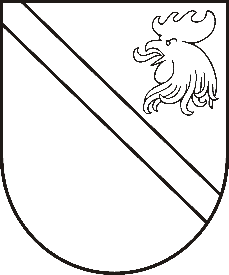 Reģ. Nr. 90000054572Saieta laukums 1, Madona, Madonas novads, LV-4801 t. 64860090, e-pasts: pasts@madona.lv ___________________________________________________________________________MADONAS NOVADA PAŠVALDĪBAS DOMESLĒMUMSMadonā2021.gada 15.jūnijā						            		 Nr.253									               (protokols Nr.14, 18.p.)Par finansējuma piešķiršanu mācību līdzekļu un mācību literatūras  iegādei Kristiāna Dāvida pamatskolai 2021.gada II pusgadā      Izskatījusi Kristiāna Dāvida pamatskolas 01.02.2021. iesniegumu ar lūgumu piešķirt finansējumu no pašvaldības budžeta mācību līdzekļu un mācību literatūrai iegādei 2021.gada II pusgadam. Saskaņā ar VIIS datiem uz 01.09.2020. izglītības iestādē mācās 24 skolēni, vienam izglītojamajam paredzētā summa ir EUR 8,50.           Noklausījusies sniegto informāciju, ņemot vērā 10.06.2021. Izglītības un Jaunatnes lietu komitejas un 15.06.2021. Finanšu un attīstības komitejas atzinumu, atklāti balsojot: PAR – 14 (Agris Lungevičs, Aleksandrs Šrubs, Andrejs Ceļapīters, Andris Dombrovskis, Andris Sakne, Antra Gotlaufa, Artūrs Grandāns, Gatis Teilis, Gunārs Ikaunieks, Inese Strode, Ivars Miķelsons, Rihards Saulītis, Valda Kļaviņa, Zigfrīds Gora), PRET – NAV, ATTURAS – NAV, Madonas novada pašvaldības dome NOLEMJ:Piešķirt finansējumu  204,00 apmērā mācību līdzekļu un mācību literatūras  iegādei Kristiāna Dāvida pamatskolai 2021.gada II pusgadam no pašvaldības budžetā šim mērķim paredzētajiem līdzekļiem. Domes priekšsēdētājs						    A.Lungevičs Seržāne 26136230